Wer vertraut welchen Informationsmedien? 
Du kannst insgesamt 6 Stimmen abgeben, 3 blaue Striche in der Spalte «Ich vertraue» und 3 rote Striche in der Spalte «Ich nutze».Gratiszeitungen (Print und Online)Gratiszeitungen (Print und Online)Ich vertraueIch nutze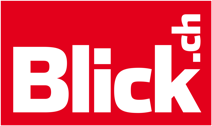 Blick / Blick am Abend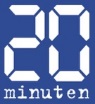 20minutenReine OnlinemagazineReine OnlinemagazineIch vertraueIch nutze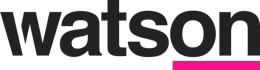 watson.chÜberregionale Tageszeitungen / Online-ZeitungenÜberregionale Tageszeitungen / Online-ZeitungenIch vertraueIch nutze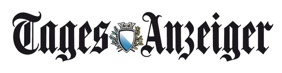 Tagesanzeiger.ch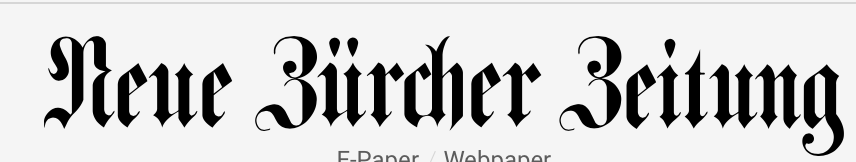 NZZ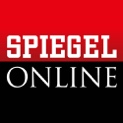 Spiegel OnlineFernsehsender (mit Online-Angeboten)Fernsehsender (mit Online-Angeboten)Ich vertraueIch nutze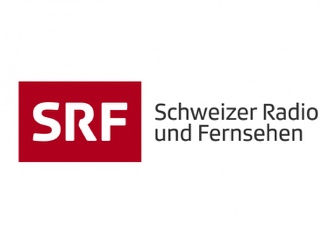 SRF 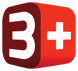 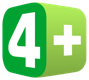 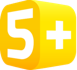 3+ / 4+ / 5+Social MediaSocial MediaIch vertraueIch nutze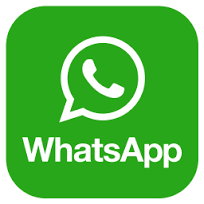 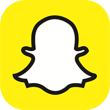 Instant Messenger Kommunikation (z. B. WhatsApp, Snapchat)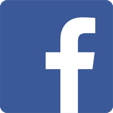 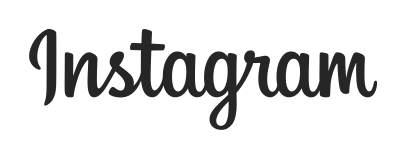 Soziale Netzwerke wie Facebook, Instagram, Google Plus.Blogeinträge auf unabhängigen Blogs